Załącznik nr 1a do Regulaminu V Ogólnopolskiego Konkursu Wiolonczelowego Cellolove 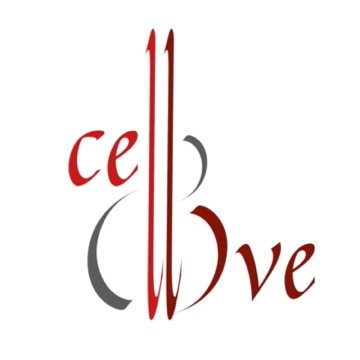 KARTA ZGŁOSZENIAV OGÓLNOPOLSKI KONKURS WIOLONCZELOWY     CELLOLOVE  s​olo                   Kraków, 21 – 23 marca 2023 r.Kartę należy wypełnić w całości czytelnie i przesłać w formie elektronicznej (skan/zdjęcie) na adres ​cellolove@sm1krakow.eu​ lub faxem 12 656 09 45 IMIĘ, NAZWISKO UCZESTNIKA _________________________________________ MIESIĄC I ROK URODZENIA _____________
KLASA / CYKL NAUCZANIA __________ / ______ - letni
GRUPA _________ DANE KONTAKTOWE SZKOŁY:
NAZWA i ADRES _____________________________________________________ ___________________________________________________________________
NR TELEFONU/E-MAIL ________________________________________________ NR TELEFONU UCZESTNIKA LUB OPIEKUNA _____________________________ IMIĘ, NAZWISKO NAUCZYCIELA ________________________________________ IMIĘ, NAZWISKO AKOMPANIATORA _____________________________________ PROGRAM:
1. _________________________________________________________________ 2. _________________________________________________________________ CZAS TRWANIA PROGRAMU _____ min. _______________________________ 	______________________________ (podpis nauczyciela)				 (podpis rodzica/opiekuna prawnego) 